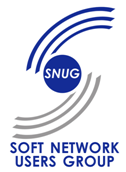 2019/20 SNUG Exec / SCC Conference CallDate:  7.17.19Time: 12:00 pm ESTPhone:  727-265-4371 Pin: 9006Webex:    Click here for webexScheduled AttendeesClientSonal Pandey, Steve Pleschourt, Jonathon Carlson, Michelle Precourt, Andrea Hawk, Randy Reddekopp, Scott Hansen, Donna Passante, Kathy Davis, Becky Schran, Robert Gentry, Jeff Hughes      Scheduled AttendeesSCCJeff Marr, Briana Sutherland, Jordanne Cole, Gary WeinerTOPICDISCUSSIONOWNERACTION ITEMS2020 Service Level Agreement6.19 Draft with Sonal and Donna to reviewAlex7.17 Leadership changes; George Smith and Alex Zhuykov overseeing support team, Jeff Marr overseeing CRM team; Technical Support Specialists to be introduced in August; Alex to sign off on service agreementExecutive Council/Summit6.19 Meeting with Mr. Hakim on Monday to discuss; Follow up call to discuss at end of June-Invite all board; Identify objective and audienceJeff7.17 Clearwater Marriott Suites, Oct 27-29; Board to submit any recommendations for attendees or presentersSIG ProcessMilena/Kathy7.17 Database voting and notifications to be completed 8/2; Beta test for boardEducation/Webinars6.19 Idea to have 2 separate tracks – Product overview and implementation/support; Jeff and Gary working on roadmap to present at next meeting; Genetics modules will be included; Goal timeline: September; Final decision on next call on live/recorded videos; 4.0 and 4.5 versions will be coveredGary/Jeff 7.17 Promoting starting in September; Advertisement will include target audiences and versionsKnowledge Database Articles6.19 In process; Working on ability to add email notifications for updates on articlesGary7.17 Gary to give report on how many articles have been reviewed on next callAnomaly Query6.19 Goal timeline for all modules: September; Decision on whether to announce module by module or notification when all is complete – Final decision on next callGary7.17 In place by September – Notification when all completed; CRMs to communicate to LIS AdminsSNUG WebsiteJeff7.17 Determine when to close down the membership site; Now that the SNUG website is transitioned to SCC, who do we reach out to with change requests? Change requests will go to Jeff Marr; Jeff to setup change management processSNUG Document RepositoryJeff7.17 Website Transitioned, Jeff to setup change request process, in the interim send requests to Jeff; Jeff to look into SNUG presentations on website; Financials and board only documents will be password protected for board only accessPromotional VideoBriana7.17 Received 2nd round draft sent out for review – Goal completion: End of next week